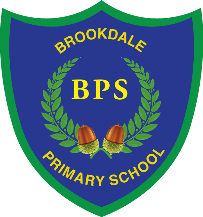 Brookdale Early YearsFees 2023-2024*  Fees will be charged for any hours over and above 15 hours funded or 30 hours funded as appropriate and for those not in receipt of funding.Fees are payable in advance at the beginning of each half term. Fees should be paid online via ParentPay. Parents will be given individual login details.Hours per weekFees*0.5 hour£31 hour £62 hours£122.5 hours£153 hours£183.5 hours£214 hours£244.5 hours£275 hours£281 full day£30